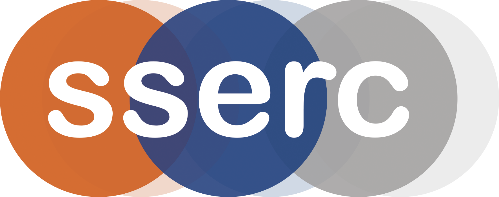 Activity assessedPreparation of aspirin (AH PPA)Date of assessment26the Feb 2021Date of review (Step 5)SchoolDepartmentStep 1Step 2Step 3Step 4Step 4Step 4List Significant hazards here:Who might be harmed and how?What are you already doing?What further action is needed?ActionsActionsActionsList Significant hazards here:Who might be harmed and how?What are you already doing?What further action is needed?by whom?Due dateDone2-hydroxybenzoic acid is harmful if swallowed, causes serious eye damage and is a reproductive toxin.Pupil or teacher while carrying out experiment. Wear goggles (BS EN166 3) Ethanoic anhydride is flammable, corrosive to skin and eyes and harmful if swallowed or inhaled. And is severely lachrymatory.Pupil or teacher while carrying out experiment by splashes or (more likely) exposure to fumes.Wear goggles (BS EN166 3) and nitrile gloves, and handle in a fume cupboard.Phosphoric acid is corrosive – but quantities are very small.Pupils (possibly teachers) by splashes.Wear goggles (BS EN166 3) and consider gloves Ethanol (IDA) is highly flammable, harmful if swallowed and can cause damage to eyes on prolonged or repeated exposure (due to methanol content) Technicians while preparing Brady’s reagent by ignition.Pupils or teachers while using it by ignition.Keep away from sources of ignition. Work in a well ventilated laboratory.Description of activity:Hydroxy benzoic acid and ethanol are heated with a few drops of phosphoric acid. It is mixed with cold water and filtered. It is then redissolved in ethanol and recrystallized.Additional comments:Ethanoic acid hydrolyses quite rapidly. Use as fresh a sample as possible.